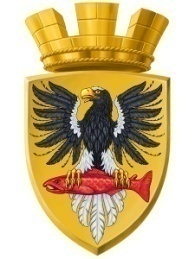 Р О С С И Й С К А Я  Ф Е Д Е Р А Ц И ЯКАМЧАТСКИЙ КРАЙП О С Т А Н О В Л Е Н И ЕАДМИНИСТРАЦИИ ЕЛИЗОВСКОГО ГОРОДСКОГО ПОСЕЛЕНИЯОт 31.08.2018 года                                                                                                               № 1329-п         г.ЕлизовоО размещении в федеральной информационной адресной системе сведений об адресах присвоенных объектам адресации – помещениям в многоквартирном жилом доме № 11 по ул. Дальневосточная в г. Елизово	Руководствуясь ч.3 ст.5 и ч.3 ст.9 Федерального закона от 28.12.2013        № 443-ФЗ «О федеральной информационной адресной системе и о внесении изменений в Федеральный закон «Об общих принципах организации местного самоуправления в Российской Федерации», ст. 14 Федерального закона от 06.10.2003 № 131-ФЗ «Об общих принципах организации местного самоуправления в РФ», Уставом Елизовского городского поселения, Приказом Минфина России от 05.11.2015 № 171н «Об утверждении Перечня элементов планировочной структуры, элементов улично-дорожной сети, элементов объектов адресации, типов зданий (сооружений), помещений, используемых в качестве реквизитов адреса, и Правил сокращенного наименования адресообразующих элементов», в целях актуализации информации в федеральной информационной адресной системе,ПОСТАНОВЛЯЮ:1. Разместить в федеральной информационной адресной системе сведения об адресах, присвоенных объектам адресации - помещениям в многоквартирном жилом доме № 11 по ул. Дальневосточная в г. Елизово, ранее не размещенные в государственном адресном реестре, согласно приложению к настоящему постановлению.2. Направить данное постановление в федеральную информационную адресную систему для внесения сведений установленных данным постановлением.Управлению делами администрации Елизовского городского поселения опубликовать (обнародовать) настоящее постановление в средствах массовой информации и разместить в информационно-телекоммуникационной сети «Интернет» на официальном сайте администрации Елизовского городского поселения.Контроль за исполнением настоящего постановления возложить на руководителя Управления архитектуры и градостроительства администрации Елизовского городского поселения.ВрИО Главы администрации Елизовского городского поселения                                                    Д.Б. ЩипицынПриложение к постановлению администрации Елизовского городского поселенияОт 31.08.2018 № 1329-п1.Помещение,Помещение,кадастровый номер   41:05:0101006:5205кадастровый номер   41:05:0101006:5205кадастровый номер   41:05:0101006:5205Россия, Камчатский край,1.Елизовский муниципальный  район, Елизовское городское поселение, Елизово г.,  Елизовский муниципальный  район, Елизовское городское поселение, Елизово г.,  Елизовский муниципальный  район, Елизовское городское поселение, Елизово г.,  Елизовский муниципальный  район, Елизовское городское поселение, Елизово г.,  Елизовский муниципальный  район, Елизовское городское поселение, Елизово г.,  Елизовский муниципальный  район, Елизовское городское поселение, Елизово г.,  1.Дальневосточная ул.,Дальневосточная ул.,д.11,кв.1.кв.1.2.Помещение,Помещение,кадастровый номер   41:05:0101006:4923кадастровый номер   41:05:0101006:4923кадастровый номер   41:05:0101006:4923Россия, Камчатский край,2.Елизовский муниципальный  район, Елизовское городское поселение, Елизово г.,  Елизовский муниципальный  район, Елизовское городское поселение, Елизово г.,  Елизовский муниципальный  район, Елизовское городское поселение, Елизово г.,  Елизовский муниципальный  район, Елизовское городское поселение, Елизово г.,  Елизовский муниципальный  район, Елизовское городское поселение, Елизово г.,  Елизовский муниципальный  район, Елизовское городское поселение, Елизово г.,  2.Дальневосточная ул.,Дальневосточная ул.,д.11,кв.2.кв.2.3.Помещение,Помещение,кадастровый номер   41:05:0101006:4433кадастровый номер   41:05:0101006:4433кадастровый номер   41:05:0101006:4433Россия, Камчатский край,3.Елизовский муниципальный  район, Елизовское городское поселение, Елизово г.,  Елизовский муниципальный  район, Елизовское городское поселение, Елизово г.,  Елизовский муниципальный  район, Елизовское городское поселение, Елизово г.,  Елизовский муниципальный  район, Елизовское городское поселение, Елизово г.,  Елизовский муниципальный  район, Елизовское городское поселение, Елизово г.,  Елизовский муниципальный  район, Елизовское городское поселение, Елизово г.,  3.Дальневосточная ул.,Дальневосточная ул.,д.11,кв.3.кв.3.4.Помещение,Помещение,кадастровый номер   41:05:0101006:4648кадастровый номер   41:05:0101006:4648кадастровый номер   41:05:0101006:4648Россия, Камчатский край,4.Елизовский муниципальный  район, Елизовское городское поселение, Елизово г.,  Елизовский муниципальный  район, Елизовское городское поселение, Елизово г.,  Елизовский муниципальный  район, Елизовское городское поселение, Елизово г.,  Елизовский муниципальный  район, Елизовское городское поселение, Елизово г.,  Елизовский муниципальный  район, Елизовское городское поселение, Елизово г.,  Елизовский муниципальный  район, Елизовское городское поселение, Елизово г.,  4.Дальневосточная ул.,Дальневосточная ул.,д.11,кв.4.кв.4.5.Помещение,Помещение,кадастровый номер   41:05:0101006:4496кадастровый номер   41:05:0101006:4496кадастровый номер   41:05:0101006:4496Россия, Камчатский край,5.Елизовский муниципальный  район, Елизовское городское поселение, Елизово г.,  Елизовский муниципальный  район, Елизовское городское поселение, Елизово г.,  Елизовский муниципальный  район, Елизовское городское поселение, Елизово г.,  Елизовский муниципальный  район, Елизовское городское поселение, Елизово г.,  Елизовский муниципальный  район, Елизовское городское поселение, Елизово г.,  Елизовский муниципальный  район, Елизовское городское поселение, Елизово г.,  5.Дальневосточная ул.,Дальневосточная ул.,д.11,кв.5.кв.5.6.Помещение,Помещение,кадастровый номер   41:05:0101006:5394кадастровый номер   41:05:0101006:5394кадастровый номер   41:05:0101006:5394Россия, Камчатский край,6.Елизовский муниципальный  район, Елизовское городское поселение, Елизово г.,  Елизовский муниципальный  район, Елизовское городское поселение, Елизово г.,  Елизовский муниципальный  район, Елизовское городское поселение, Елизово г.,  Елизовский муниципальный  район, Елизовское городское поселение, Елизово г.,  Елизовский муниципальный  район, Елизовское городское поселение, Елизово г.,  Елизовский муниципальный  район, Елизовское городское поселение, Елизово г.,  6.Дальневосточная ул.,Дальневосточная ул.,д.11,кв.6.кв.6.7.Помещение,Помещение,кадастровый номер   41:05:0101006:4505кадастровый номер   41:05:0101006:4505кадастровый номер   41:05:0101006:4505Россия, Камчатский край,7.Елизовский муниципальный  район, Елизовское городское поселение, Елизово г.,  Елизовский муниципальный  район, Елизовское городское поселение, Елизово г.,  Елизовский муниципальный  район, Елизовское городское поселение, Елизово г.,  Елизовский муниципальный  район, Елизовское городское поселение, Елизово г.,  Елизовский муниципальный  район, Елизовское городское поселение, Елизово г.,  Елизовский муниципальный  район, Елизовское городское поселение, Елизово г.,  7.Дальневосточная ул.,Дальневосточная ул.,д.11,кв.7.кв.7.8.Помещение,Помещение,кадастровый номер   41:05:0101006:4722кадастровый номер   41:05:0101006:4722кадастровый номер   41:05:0101006:4722Россия, Камчатский край,8.Елизовский муниципальный  район, Елизовское городское поселение, Елизово г.,  Елизовский муниципальный  район, Елизовское городское поселение, Елизово г.,  Елизовский муниципальный  район, Елизовское городское поселение, Елизово г.,  Елизовский муниципальный  район, Елизовское городское поселение, Елизово г.,  Елизовский муниципальный  район, Елизовское городское поселение, Елизово г.,  Елизовский муниципальный  район, Елизовское городское поселение, Елизово г.,  8.Дальневосточная ул.,Дальневосточная ул.,д.11,кв.8.кв.8.9.Помещение,Помещение,кадастровый номер   41:05:0101006:4273кадастровый номер   41:05:0101006:4273кадастровый номер   41:05:0101006:4273Россия, Камчатский край,9.Елизовский муниципальный  район, Елизовское городское поселение, Елизово г.,  Елизовский муниципальный  район, Елизовское городское поселение, Елизово г.,  Елизовский муниципальный  район, Елизовское городское поселение, Елизово г.,  Елизовский муниципальный  район, Елизовское городское поселение, Елизово г.,  Елизовский муниципальный  район, Елизовское городское поселение, Елизово г.,  Елизовский муниципальный  район, Елизовское городское поселение, Елизово г.,  9.Дальневосточная ул.,Дальневосточная ул.,д.11,кв.9.кв.9.10.Помещение,Помещение,кадастровый номер   41:05:0101006:4922кадастровый номер   41:05:0101006:4922кадастровый номер   41:05:0101006:4922Россия, Камчатский край,10.Елизовский муниципальный  район, Елизовское городское поселение, Елизово г.,  Елизовский муниципальный  район, Елизовское городское поселение, Елизово г.,  Елизовский муниципальный  район, Елизовское городское поселение, Елизово г.,  Елизовский муниципальный  район, Елизовское городское поселение, Елизово г.,  Елизовский муниципальный  район, Елизовское городское поселение, Елизово г.,  Елизовский муниципальный  район, Елизовское городское поселение, Елизово г.,  10.Дальневосточная ул.,Дальневосточная ул.,д.11,кв.10.кв.10.11.Помещение,Помещение,кадастровый номер   41:05:0101006:3958кадастровый номер   41:05:0101006:3958кадастровый номер   41:05:0101006:3958Россия, Камчатский край,11.Елизовский муниципальный  район, Елизовское городское поселение, Елизово г.,  Елизовский муниципальный  район, Елизовское городское поселение, Елизово г.,  Елизовский муниципальный  район, Елизовское городское поселение, Елизово г.,  Елизовский муниципальный  район, Елизовское городское поселение, Елизово г.,  Елизовский муниципальный  район, Елизовское городское поселение, Елизово г.,  Елизовский муниципальный  район, Елизовское городское поселение, Елизово г.,  11.Дальневосточная ул.,Дальневосточная ул.,д.11,кв.11.кв.11.12.Помещение,Помещение,кадастровый номер   41:05:0101006:3903кадастровый номер   41:05:0101006:3903кадастровый номер   41:05:0101006:3903Россия, Камчатский край,12.Елизовский муниципальный  район, Елизовское городское поселение, Елизово г.,  Елизовский муниципальный  район, Елизовское городское поселение, Елизово г.,  Елизовский муниципальный  район, Елизовское городское поселение, Елизово г.,  Елизовский муниципальный  район, Елизовское городское поселение, Елизово г.,  Елизовский муниципальный  район, Елизовское городское поселение, Елизово г.,  Елизовский муниципальный  район, Елизовское городское поселение, Елизово г.,  12.Дальневосточная ул.,Дальневосточная ул.,д.11,кв.12.кв.12.13.Помещение,Помещение,кадастровый номер   41:05:0101006:4214кадастровый номер   41:05:0101006:4214кадастровый номер   41:05:0101006:4214Россия, Камчатский край,13.Елизовский муниципальный  район, Елизовское городское поселение, Елизово г.,  Елизовский муниципальный  район, Елизовское городское поселение, Елизово г.,  Елизовский муниципальный  район, Елизовское городское поселение, Елизово г.,  Елизовский муниципальный  район, Елизовское городское поселение, Елизово г.,  Елизовский муниципальный  район, Елизовское городское поселение, Елизово г.,  Елизовский муниципальный  район, Елизовское городское поселение, Елизово г.,  13.Дальневосточная ул.,Дальневосточная ул.,д.11,кв.13.кв.13.14.Помещение,Помещение,кадастровый номер   41:05:0101006:4403кадастровый номер   41:05:0101006:4403кадастровый номер   41:05:0101006:4403Россия, Камчатский край,14.Елизовский муниципальный  район, Елизовское городское поселение, Елизово г.,  Елизовский муниципальный  район, Елизовское городское поселение, Елизово г.,  Елизовский муниципальный  район, Елизовское городское поселение, Елизово г.,  Елизовский муниципальный  район, Елизовское городское поселение, Елизово г.,  Елизовский муниципальный  район, Елизовское городское поселение, Елизово г.,  Елизовский муниципальный  район, Елизовское городское поселение, Елизово г.,  14.Дальневосточная ул.,Дальневосточная ул.,д.11,кв.14.кв.14.15.Помещение,Помещение,кадастровый номер   41:05:0101006:4151кадастровый номер   41:05:0101006:4151кадастровый номер   41:05:0101006:4151Россия, Камчатский край,15.Елизовский муниципальный  район, Елизовское городское поселение, Елизово г.,  Елизовский муниципальный  район, Елизовское городское поселение, Елизово г.,  Елизовский муниципальный  район, Елизовское городское поселение, Елизово г.,  Елизовский муниципальный  район, Елизовское городское поселение, Елизово г.,  Елизовский муниципальный  район, Елизовское городское поселение, Елизово г.,  Елизовский муниципальный  район, Елизовское городское поселение, Елизово г.,  15.Дальневосточная ул.,Дальневосточная ул.,д.11,кв.15.кв.15.16.Помещение,Помещение,кадастровый номер   41:05:0101006:4223кадастровый номер   41:05:0101006:4223кадастровый номер   41:05:0101006:4223Россия, Камчатский край,16.Елизовский муниципальный  район, Елизовское городское поселение, Елизово г.,  Елизовский муниципальный  район, Елизовское городское поселение, Елизово г.,  Елизовский муниципальный  район, Елизовское городское поселение, Елизово г.,  Елизовский муниципальный  район, Елизовское городское поселение, Елизово г.,  Елизовский муниципальный  район, Елизовское городское поселение, Елизово г.,  Елизовский муниципальный  район, Елизовское городское поселение, Елизово г.,  16.Дальневосточная ул.,Дальневосточная ул.,д.11,кв.16.кв.16.17.Помещение,Помещение,кадастровый номер   41:05:0101006:3739кадастровый номер   41:05:0101006:3739кадастровый номер   41:05:0101006:3739Россия, Камчатский край,17.Елизовский муниципальный  район, Елизовское городское поселение, Елизово г.,  Елизовский муниципальный  район, Елизовское городское поселение, Елизово г.,  Елизовский муниципальный  район, Елизовское городское поселение, Елизово г.,  Елизовский муниципальный  район, Елизовское городское поселение, Елизово г.,  Елизовский муниципальный  район, Елизовское городское поселение, Елизово г.,  Елизовский муниципальный  район, Елизовское городское поселение, Елизово г.,  17.Дальневосточная ул.,Дальневосточная ул.,д.11,кв.17.кв.17.18.Помещение,Помещение,кадастровый номер   41:05:0101006:4497кадастровый номер   41:05:0101006:4497кадастровый номер   41:05:0101006:4497Россия, Камчатский край,18.Елизовский муниципальный  район, Елизовское городское поселение, Елизово г.,  Елизовский муниципальный  район, Елизовское городское поселение, Елизово г.,  Елизовский муниципальный  район, Елизовское городское поселение, Елизово г.,  Елизовский муниципальный  район, Елизовское городское поселение, Елизово г.,  Елизовский муниципальный  район, Елизовское городское поселение, Елизово г.,  Елизовский муниципальный  район, Елизовское городское поселение, Елизово г.,  18.Дальневосточная ул.,Дальневосточная ул.,д.11,кв.18.кв.18.19.Помещение,Помещение,кадастровый номер   41:05:0101006:4186кадастровый номер   41:05:0101006:4186кадастровый номер   41:05:0101006:4186Россия, Камчатский край,19.Елизовский муниципальный  район, Елизовское городское поселение, Елизово г.,  Елизовский муниципальный  район, Елизовское городское поселение, Елизово г.,  Елизовский муниципальный  район, Елизовское городское поселение, Елизово г.,  Елизовский муниципальный  район, Елизовское городское поселение, Елизово г.,  Елизовский муниципальный  район, Елизовское городское поселение, Елизово г.,  Елизовский муниципальный  район, Елизовское городское поселение, Елизово г.,  19.Дальневосточная ул.,Дальневосточная ул.,д.11,кв.19.кв.19.20.Помещение,Помещение,кадастровый номер   41:05:0101006:4129кадастровый номер   41:05:0101006:4129кадастровый номер   41:05:0101006:4129Россия, Камчатский край,20.Елизовский муниципальный  район, Елизовское городское поселение, Елизово г.,  Елизовский муниципальный  район, Елизовское городское поселение, Елизово г.,  Елизовский муниципальный  район, Елизовское городское поселение, Елизово г.,  Елизовский муниципальный  район, Елизовское городское поселение, Елизово г.,  Елизовский муниципальный  район, Елизовское городское поселение, Елизово г.,  Елизовский муниципальный  район, Елизовское городское поселение, Елизово г.,  20.Дальневосточная ул.,Дальневосточная ул.,д.11,кв.20.кв.20.21.Помещение,Помещение,кадастровый номер   41:05:0101006:4646кадастровый номер   41:05:0101006:4646кадастровый номер   41:05:0101006:4646Россия, Камчатский край,21.Елизовский муниципальный  район, Елизовское городское поселение, Елизово г.,  Елизовский муниципальный  район, Елизовское городское поселение, Елизово г.,  Елизовский муниципальный  район, Елизовское городское поселение, Елизово г.,  Елизовский муниципальный  район, Елизовское городское поселение, Елизово г.,  Елизовский муниципальный  район, Елизовское городское поселение, Елизово г.,  Елизовский муниципальный  район, Елизовское городское поселение, Елизово г.,  21.Дальневосточная ул.,Дальневосточная ул.,д.11,кв.21.кв.21.22.Помещение,Помещение,кадастровый номер   41:05:0101006:4017кадастровый номер   41:05:0101006:4017кадастровый номер   41:05:0101006:4017Россия, Камчатский край,22.Елизовский муниципальный  район, Елизовское городское поселение, Елизово г.,  Елизовский муниципальный  район, Елизовское городское поселение, Елизово г.,  Елизовский муниципальный  район, Елизовское городское поселение, Елизово г.,  Елизовский муниципальный  район, Елизовское городское поселение, Елизово г.,  Елизовский муниципальный  район, Елизовское городское поселение, Елизово г.,  Елизовский муниципальный  район, Елизовское городское поселение, Елизово г.,  22.Дальневосточная ул.,Дальневосточная ул.,д.11,кв.22.кв.22.23.Помещение,Помещение,кадастровый номер   41:05:0101006:4502кадастровый номер   41:05:0101006:4502кадастровый номер   41:05:0101006:4502Россия, Камчатский край,23.Елизовский муниципальный  район, Елизовское городское поселение, Елизово г.,  Елизовский муниципальный  район, Елизовское городское поселение, Елизово г.,  Елизовский муниципальный  район, Елизовское городское поселение, Елизово г.,  Елизовский муниципальный  район, Елизовское городское поселение, Елизово г.,  Елизовский муниципальный  район, Елизовское городское поселение, Елизово г.,  Елизовский муниципальный  район, Елизовское городское поселение, Елизово г.,  23.Дальневосточная ул.,Дальневосточная ул.,д.11,кв.23.кв.23.24.Помещение,Помещение,кадастровый номер   41:05:0101006:4720кадастровый номер   41:05:0101006:4720кадастровый номер   41:05:0101006:4720Россия, Камчатский край,24.Елизовский муниципальный  район, Елизовское городское поселение, Елизово г.,  Елизовский муниципальный  район, Елизовское городское поселение, Елизово г.,  Елизовский муниципальный  район, Елизовское городское поселение, Елизово г.,  Елизовский муниципальный  район, Елизовское городское поселение, Елизово г.,  Елизовский муниципальный  район, Елизовское городское поселение, Елизово г.,  Елизовский муниципальный  район, Елизовское городское поселение, Елизово г.,  24.Дальневосточная ул.,Дальневосточная ул.,д.11,кв.24.кв.24.25.Помещение,Помещение,кадастровый номер   41:05:0101006:4721кадастровый номер   41:05:0101006:4721кадастровый номер   41:05:0101006:4721Россия, Камчатский край,25.Елизовский муниципальный  район, Елизовское городское поселение, Елизово г.,  Елизовский муниципальный  район, Елизовское городское поселение, Елизово г.,  Елизовский муниципальный  район, Елизовское городское поселение, Елизово г.,  Елизовский муниципальный  район, Елизовское городское поселение, Елизово г.,  Елизовский муниципальный  район, Елизовское городское поселение, Елизово г.,  Елизовский муниципальный  район, Елизовское городское поселение, Елизово г.,  25.Дальневосточная ул.,Дальневосточная ул.,д.11,кв.25.кв.25.26.Помещение,Помещение,кадастровый номер   41:05:0101006:4599кадастровый номер   41:05:0101006:4599кадастровый номер   41:05:0101006:4599Россия, Камчатский край,26.Елизовский муниципальный  район, Елизовское городское поселение, Елизово г.,  Елизовский муниципальный  район, Елизовское городское поселение, Елизово г.,  Елизовский муниципальный  район, Елизовское городское поселение, Елизово г.,  Елизовский муниципальный  район, Елизовское городское поселение, Елизово г.,  Елизовский муниципальный  район, Елизовское городское поселение, Елизово г.,  Елизовский муниципальный  район, Елизовское городское поселение, Елизово г.,  26.Дальневосточная ул.,Дальневосточная ул.,д.11,кв.26.кв.26.27.Помещение,Помещение,кадастровый номер   41:05:0101006:4600кадастровый номер   41:05:0101006:4600кадастровый номер   41:05:0101006:4600Россия, Камчатский край,27.Елизовский муниципальный  район, Елизовское городское поселение, Елизово г.,  Елизовский муниципальный  район, Елизовское городское поселение, Елизово г.,  Елизовский муниципальный  район, Елизовское городское поселение, Елизово г.,  Елизовский муниципальный  район, Елизовское городское поселение, Елизово г.,  Елизовский муниципальный  район, Елизовское городское поселение, Елизово г.,  Елизовский муниципальный  район, Елизовское городское поселение, Елизово г.,  27.Дальневосточная ул.,Дальневосточная ул.,д.11,кв.27.кв.27.28.Помещение,Помещение,кадастровый номер   41:05:0101006:4389кадастровый номер   41:05:0101006:4389кадастровый номер   41:05:0101006:4389Россия, Камчатский край,28.Елизовский муниципальный  район, Елизовское городское поселение, Елизово г.,  Елизовский муниципальный  район, Елизовское городское поселение, Елизово г.,  Елизовский муниципальный  район, Елизовское городское поселение, Елизово г.,  Елизовский муниципальный  район, Елизовское городское поселение, Елизово г.,  Елизовский муниципальный  район, Елизовское городское поселение, Елизово г.,  Елизовский муниципальный  район, Елизовское городское поселение, Елизово г.,  28.Дальневосточная ул.,Дальневосточная ул.,д.11,кв.28.кв.28.29.Помещение,Помещение,кадастровый номер   41:05:0101006:4018кадастровый номер   41:05:0101006:4018кадастровый номер   41:05:0101006:4018Россия, Камчатский край,29.Елизовский муниципальный  район, Елизовское городское поселение, Елизово г.,  Елизовский муниципальный  район, Елизовское городское поселение, Елизово г.,  Елизовский муниципальный  район, Елизовское городское поселение, Елизово г.,  Елизовский муниципальный  район, Елизовское городское поселение, Елизово г.,  Елизовский муниципальный  район, Елизовское городское поселение, Елизово г.,  Елизовский муниципальный  район, Елизовское городское поселение, Елизово г.,  29.Дальневосточная ул.,Дальневосточная ул.,д.11,кв.29.кв.29.30.Помещение,Помещение,кадастровый номер   41:05:0101006:4924кадастровый номер   41:05:0101006:4924кадастровый номер   41:05:0101006:4924Россия, Камчатский край,30.Елизовский муниципальный  район, Елизовское городское поселение, Елизово г.,  Елизовский муниципальный  район, Елизовское городское поселение, Елизово г.,  Елизовский муниципальный  район, Елизовское городское поселение, Елизово г.,  Елизовский муниципальный  район, Елизовское городское поселение, Елизово г.,  Елизовский муниципальный  район, Елизовское городское поселение, Елизово г.,  Елизовский муниципальный  район, Елизовское городское поселение, Елизово г.,  30.Дальневосточная ул.,Дальневосточная ул.,д.11,кв.30.кв.30.31.Помещение,Помещение,кадастровый номер   41:05:0101006:4601кадастровый номер   41:05:0101006:4601кадастровый номер   41:05:0101006:4601Россия, Камчатский край,31.Елизовский муниципальный  район, Елизовское городское поселение, Елизово г.,  Елизовский муниципальный  район, Елизовское городское поселение, Елизово г.,  Елизовский муниципальный  район, Елизовское городское поселение, Елизово г.,  Елизовский муниципальный  район, Елизовское городское поселение, Елизово г.,  Елизовский муниципальный  район, Елизовское городское поселение, Елизово г.,  Елизовский муниципальный  район, Елизовское городское поселение, Елизово г.,  31.Дальневосточная ул.,Дальневосточная ул.,д.11,кв.31.кв.31.32.Помещение,Помещение,кадастровый номер   41:05:0101006:4124кадастровый номер   41:05:0101006:4124кадастровый номер   41:05:0101006:4124Россия, Камчатский край,32.Елизовский муниципальный  район, Елизовское городское поселение, Елизово г.,  Елизовский муниципальный  район, Елизовское городское поселение, Елизово г.,  Елизовский муниципальный  район, Елизовское городское поселение, Елизово г.,  Елизовский муниципальный  район, Елизовское городское поселение, Елизово г.,  Елизовский муниципальный  район, Елизовское городское поселение, Елизово г.,  Елизовский муниципальный  район, Елизовское городское поселение, Елизово г.,  32.Дальневосточная ул.,Дальневосточная ул.,д.11,кв.32.кв.32.33.Помещение,Помещение,кадастровый номер   41:05:0101006:4429кадастровый номер   41:05:0101006:4429кадастровый номер   41:05:0101006:4429Россия, Камчатский край,33.Елизовский муниципальный  район, Елизовское городское поселение, Елизово г.,  Елизовский муниципальный  район, Елизовское городское поселение, Елизово г.,  Елизовский муниципальный  район, Елизовское городское поселение, Елизово г.,  Елизовский муниципальный  район, Елизовское городское поселение, Елизово г.,  Елизовский муниципальный  район, Елизовское городское поселение, Елизово г.,  Елизовский муниципальный  район, Елизовское городское поселение, Елизово г.,  33.Дальневосточная ул.,Дальневосточная ул.,д.11,кв.33.кв.33.34.Помещение,Помещение,кадастровый номер   41:05:0101006:4647кадастровый номер   41:05:0101006:4647кадастровый номер   41:05:0101006:4647Россия, Камчатский край,34.Елизовский муниципальный  район, Елизовское городское поселение, Елизово г.,  Елизовский муниципальный  район, Елизовское городское поселение, Елизово г.,  Елизовский муниципальный  район, Елизовское городское поселение, Елизово г.,  Елизовский муниципальный  район, Елизовское городское поселение, Елизово г.,  Елизовский муниципальный  район, Елизовское городское поселение, Елизово г.,  Елизовский муниципальный  район, Елизовское городское поселение, Елизово г.,  34.Дальневосточная ул.,Дальневосточная ул.,д.11,кв.34.кв.34.35.Помещение,Помещение,кадастровый номер   41:05:0101006:3724кадастровый номер   41:05:0101006:3724кадастровый номер   41:05:0101006:3724Россия, Камчатский край,35.Елизовский муниципальный  район, Елизовское городское поселение, Елизово г.,  Елизовский муниципальный  район, Елизовское городское поселение, Елизово г.,  Елизовский муниципальный  район, Елизовское городское поселение, Елизово г.,  Елизовский муниципальный  район, Елизовское городское поселение, Елизово г.,  Елизовский муниципальный  район, Елизовское городское поселение, Елизово г.,  Елизовский муниципальный  район, Елизовское городское поселение, Елизово г.,  35.Дальневосточная ул.,Дальневосточная ул.,д.11,кв.35.кв.35.36.Помещение,Помещение,кадастровый номер   41:05:0101006:3726кадастровый номер   41:05:0101006:3726кадастровый номер   41:05:0101006:3726Россия, Камчатский край,36.Елизовский муниципальный  район, Елизовское городское поселение, Елизово г.,  Елизовский муниципальный  район, Елизовское городское поселение, Елизово г.,  Елизовский муниципальный  район, Елизовское городское поселение, Елизово г.,  Елизовский муниципальный  район, Елизовское городское поселение, Елизово г.,  Елизовский муниципальный  район, Елизовское городское поселение, Елизово г.,  Елизовский муниципальный  район, Елизовское городское поселение, Елизово г.,  36.Дальневосточная ул.,Дальневосточная ул.,д.11,кв.36.кв.36.37.Помещение,Помещение,кадастровый номер   41:05:0101006:230кадастровый номер   41:05:0101006:230кадастровый номер   41:05:0101006:230Россия, Камчатский край,37.Елизовский муниципальный  район, Елизовское городское поселение, Елизово г.,  Елизовский муниципальный  район, Елизовское городское поселение, Елизово г.,  Елизовский муниципальный  район, Елизовское городское поселение, Елизово г.,  Елизовский муниципальный  район, Елизовское городское поселение, Елизово г.,  Елизовский муниципальный  район, Елизовское городское поселение, Елизово г.,  Елизовский муниципальный  район, Елизовское городское поселение, Елизово г.,  37.Дальневосточная ул.,Дальневосточная ул.,д.11,кв.37.кв.37.38.Помещение,Помещение,кадастровый номер   41:05:0101006:4378кадастровый номер   41:05:0101006:4378кадастровый номер   41:05:0101006:4378Россия, Камчатский край,38.Елизовский муниципальный  район, Елизовское городское поселение, Елизово г.,  Елизовский муниципальный  район, Елизовское городское поселение, Елизово г.,  Елизовский муниципальный  район, Елизовское городское поселение, Елизово г.,  Елизовский муниципальный  район, Елизовское городское поселение, Елизово г.,  Елизовский муниципальный  район, Елизовское городское поселение, Елизово г.,  Елизовский муниципальный  район, Елизовское городское поселение, Елизово г.,  38.Дальневосточная ул.,Дальневосточная ул.,д.11,кв.38.кв.38.39.Помещение,Помещение,кадастровый номер   41:05:0101006:4229кадастровый номер   41:05:0101006:4229кадастровый номер   41:05:0101006:4229Россия, Камчатский край,39.Елизовский муниципальный  район, Елизовское городское поселение, Елизово г.,  Елизовский муниципальный  район, Елизовское городское поселение, Елизово г.,  Елизовский муниципальный  район, Елизовское городское поселение, Елизово г.,  Елизовский муниципальный  район, Елизовское городское поселение, Елизово г.,  Елизовский муниципальный  район, Елизовское городское поселение, Елизово г.,  Елизовский муниципальный  район, Елизовское городское поселение, Елизово г.,  39.Дальневосточная ул.,Дальневосточная ул.,д.11,кв.39.кв.39.40.Помещение,Помещение,кадастровый номер   41:05:0101006:4649кадастровый номер   41:05:0101006:4649кадастровый номер   41:05:0101006:4649Россия, Камчатский край,40.Елизовский муниципальный  район, Елизовское городское поселение, Елизово г.,  Елизовский муниципальный  район, Елизовское городское поселение, Елизово г.,  Елизовский муниципальный  район, Елизовское городское поселение, Елизово г.,  Елизовский муниципальный  район, Елизовское городское поселение, Елизово г.,  Елизовский муниципальный  район, Елизовское городское поселение, Елизово г.,  Елизовский муниципальный  район, Елизовское городское поселение, Елизово г.,  40.Дальневосточная ул.,Дальневосточная ул.,д.11,кв.40.кв.40.41.Помещение,Помещение,кадастровый номер   41:05:0101006:4365кадастровый номер   41:05:0101006:4365кадастровый номер   41:05:0101006:4365Россия, Камчатский край,41.Елизовский муниципальный  район, Елизовское городское поселение, Елизово г.,  Елизовский муниципальный  район, Елизовское городское поселение, Елизово г.,  Елизовский муниципальный  район, Елизовское городское поселение, Елизово г.,  Елизовский муниципальный  район, Елизовское городское поселение, Елизово г.,  Елизовский муниципальный  район, Елизовское городское поселение, Елизово г.,  Елизовский муниципальный  район, Елизовское городское поселение, Елизово г.,  41.Дальневосточная ул.,Дальневосточная ул.,д.11,кв.41.кв.41.42.Помещение,Помещение,кадастровый номер   41:05:0101006:4650кадастровый номер   41:05:0101006:4650кадастровый номер   41:05:0101006:4650Россия, Камчатский край,42.Елизовский муниципальный  район, Елизовское городское поселение, Елизово г.,  Елизовский муниципальный  район, Елизовское городское поселение, Елизово г.,  Елизовский муниципальный  район, Елизовское городское поселение, Елизово г.,  Елизовский муниципальный  район, Елизовское городское поселение, Елизово г.,  Елизовский муниципальный  район, Елизовское городское поселение, Елизово г.,  Елизовский муниципальный  район, Елизовское городское поселение, Елизово г.,  42.Дальневосточная ул.,Дальневосточная ул.,д.11,кв.42.кв.42.43.Помещение,Помещение,кадастровый номер   41:05:0101006:4215кадастровый номер   41:05:0101006:4215кадастровый номер   41:05:0101006:4215Россия, Камчатский край,43.Елизовский муниципальный  район, Елизовское городское поселение, Елизово г.,  Елизовский муниципальный  район, Елизовское городское поселение, Елизово г.,  Елизовский муниципальный  район, Елизовское городское поселение, Елизово г.,  Елизовский муниципальный  район, Елизовское городское поселение, Елизово г.,  Елизовский муниципальный  район, Елизовское городское поселение, Елизово г.,  Елизовский муниципальный  район, Елизовское городское поселение, Елизово г.,  43.Дальневосточная ул.,Дальневосточная ул.,д.11,кв.43.кв.43.44.Помещение,Помещение,кадастровый номер   41:05:0101006:4859кадастровый номер   41:05:0101006:4859кадастровый номер   41:05:0101006:4859Россия, Камчатский край,44.Елизовский муниципальный  район, Елизовское городское поселение, Елизово г.,  Елизовский муниципальный  район, Елизовское городское поселение, Елизово г.,  Елизовский муниципальный  район, Елизовское городское поселение, Елизово г.,  Елизовский муниципальный  район, Елизовское городское поселение, Елизово г.,  Елизовский муниципальный  район, Елизовское городское поселение, Елизово г.,  Елизовский муниципальный  район, Елизовское городское поселение, Елизово г.,  44.Дальневосточная ул.,Дальневосточная ул.,д.11,кв.44.кв.44.45.Помещение,Помещение,кадастровый номер   41:05:0101006:4412кадастровый номер   41:05:0101006:4412кадастровый номер   41:05:0101006:4412Россия, Камчатский край,45.Елизовский муниципальный  район, Елизовское городское поселение, Елизово г.,  Елизовский муниципальный  район, Елизовское городское поселение, Елизово г.,  Елизовский муниципальный  район, Елизовское городское поселение, Елизово г.,  Елизовский муниципальный  район, Елизовское городское поселение, Елизово г.,  Елизовский муниципальный  район, Елизовское городское поселение, Елизово г.,  Елизовский муниципальный  район, Елизовское городское поселение, Елизово г.,  45.Дальневосточная ул.,Дальневосточная ул.,д.11,кв.45.кв.45.46.Помещение,Помещение,кадастровый номер   41:05:0101006:4019кадастровый номер   41:05:0101006:4019кадастровый номер   41:05:0101006:4019Россия, Камчатский край,46.Елизовский муниципальный  район, Елизовское городское поселение, Елизово г.,  Елизовский муниципальный  район, Елизовское городское поселение, Елизово г.,  Елизовский муниципальный  район, Елизовское городское поселение, Елизово г.,  Елизовский муниципальный  район, Елизовское городское поселение, Елизово г.,  Елизовский муниципальный  район, Елизовское городское поселение, Елизово г.,  Елизовский муниципальный  район, Елизовское городское поселение, Елизово г.,  46.Дальневосточная ул.,Дальневосточная ул.,д.11,кв.46.кв.46.47.Помещение,Помещение,кадастровый номер   41:05:0101006:4602кадастровый номер   41:05:0101006:4602кадастровый номер   41:05:0101006:4602Россия, Камчатский край,47.Елизовский муниципальный  район, Елизовское городское поселение, Елизово г.,  Елизовский муниципальный  район, Елизовское городское поселение, Елизово г.,  Елизовский муниципальный  район, Елизовское городское поселение, Елизово г.,  Елизовский муниципальный  район, Елизовское городское поселение, Елизово г.,  Елизовский муниципальный  район, Елизовское городское поселение, Елизово г.,  Елизовский муниципальный  район, Елизовское городское поселение, Елизово г.,  47.Дальневосточная ул.,Дальневосточная ул.,д.11,кв.47.кв.47.48.Помещение,Помещение,кадастровый номер   41:05:0101006:4470кадастровый номер   41:05:0101006:4470кадастровый номер   41:05:0101006:4470Россия, Камчатский край,48.Елизовский муниципальный  район, Елизовское городское поселение, Елизово г.,  Елизовский муниципальный  район, Елизовское городское поселение, Елизово г.,  Елизовский муниципальный  район, Елизовское городское поселение, Елизово г.,  Елизовский муниципальный  район, Елизовское городское поселение, Елизово г.,  Елизовский муниципальный  район, Елизовское городское поселение, Елизово г.,  Елизовский муниципальный  район, Елизовское городское поселение, Елизово г.,  48.Дальневосточная ул.,Дальневосточная ул.,д.11,кв.48.кв.48.